DSWD DROMIC Report #27 on Super Typhoon “Rolly”as of 17 November 2020, 6AMSituation OverviewOn 29 October 2020, Typhoon “ROLLY” entered the Philippine Area of Responsibility (PAR). TY “ROLLY” intensified into a super typhoon. It made its first landfall over Bato, Catanduanes and second landfall in Tiwi, Albay. It has weakened into a typhoon and made its third landfall in San Narciso, Quezon, and fourth landfall in Lobo, Batangas on 01 November 2020. It has continued to weaken and become a tropical storm. At 8PM on 03 November 2020, it exited the Philippine Area of Responsibility (PAR). Source: DOST-PAGASA Severe Weather BulletinStatus of Affected Families / PersonsA total of 545,756 families or 2,125,768 persons were affected in 5,431 barangays in Regions NCR, II, III, CALABARZON, MIMAROPA, V, VIII, and CAR (see Table 1).Table 1. Number of Affected Families / PersonsNote: Ongoing assessment and validation being conducted.	   This version reflects the corrected number of affected families in Region MIMAROPA as of 17 November 2020.Source: DSWD-FOs NCR, II, III, CALABARZON, MIMAROPA, V, VIII, and CARStatus of Displaced Families / PersonsInside Evacuation CentersThere are 8,981 families or 36,499 persons currently taking temporary shelter in 464 evacuation centers in Regions NCR, II, III, CALABARZON, MIMAROPA, V and CAR (see Table 2).Table 2. Number of Displaced Families / Persons Inside Evacuation CentersNote: Ongoing assessment and validation being conducted. Source: DSWD-FOs NCR, II, III, CALABARZON, MIMAROPA, V and CAROutside Evacuation CentersThere are 11,671 families or 48,300 persons currently staying with their relatives and/or friends in Regions II, III, CALABARZON, V and CAR (see Table 3).Table 3. Number of Displaced Families / Persons Outside Evacuation CentersNote: Ongoing assessment and validation being conducted.Source: DSWD-FOs II, III, CALABARZON, V and CARDamaged HousesThere are 182,941 damaged houses; of which, 41,302 are totally damaged and 141,713 are partially damaged (see Table 4).Table 4. Number of Damaged HousesNote: Note: Ongoing assessment and validation being conducted.Source: DSWD-FOs NCR, CALABARZON, MIMAROPA, V, and CARAssistance Provided A total of ₱82,015,492.34 worth of assistance was provided to the affected families; of which, ₱67,482,831.34 from DSWD, ₱14,491,491.00 from LGUs, and ₱41,170.00 from Private Partners (see Table 5).Table 5. Cost of Assistance Provided to Affected Families / PersonsSource: DSWD-FOs NCR, II, III, CALABARZON, MIMAROPA, V and CARDSWD DISASTER RESPONSE INFORMATION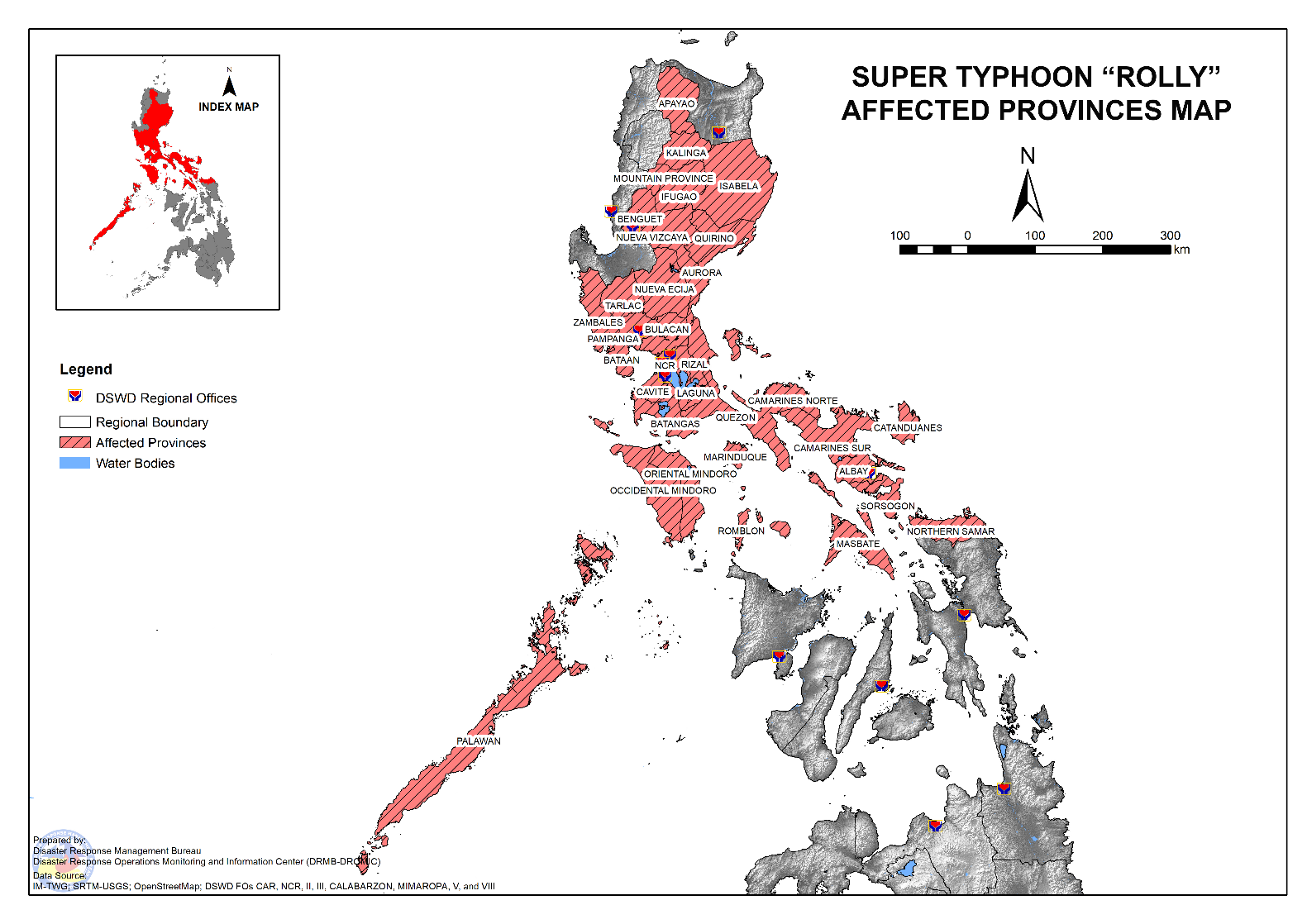 Status of Prepositioned Resources: Stockpile and Standby FundsThe DSWD Central Office (CO), Field Offices (FOs), and National Resource Operations Center (NROC) have stockpiles and standby funds amounting to ₱1,284,797,746.65 with breakdown as follows (see Table 2):Standby FundsA total of ₱694,258,779.27 standby funds in the CO and FOs. Of the said amount ₱649,808,804.19 is the available Quick Response Fund (QRF) in the CO.StockpilesA total of 275,286 family food packs (FFPs) amounting to ₱127,045,719.70, other food items amounting to ₱190,342,446.18 and non-food items (FNIs) amounting to ₱273,150,801.50 are available.Table 2. Available Stockpiles and Standby Funds Note: The Inventory Summary is as of 17 November 2020, 12MN.Source: DRMB and NRLMBSituational ReportsDSWD-DRMBDSWD-NRLMBDSWD-FO NCR DSWD-FO CARDSWD-FO IDSWD-FO IIDSWD-FO IIIDSWD-FO CALABARZONDSWD-FO MIMAROPADSWD-FO VDSWD-FO VIDSWD-FO VIIDSWD-FO VIIIDSWD-FO X*****The Disaster Response Operations Monitoring and Information Center (DROMIC) of the DSWD-DRMB is coordinating with the concerned DSWD Field Offices affected by Super Typhoon “Rolly” for any significant updates.Prepared by:									JOANNA CAMILLE R. JACINTOCLARRIE MAE A. CASTILLORODEL V. CABADDUReleasing OfficerPHOTO DOCUMENTATION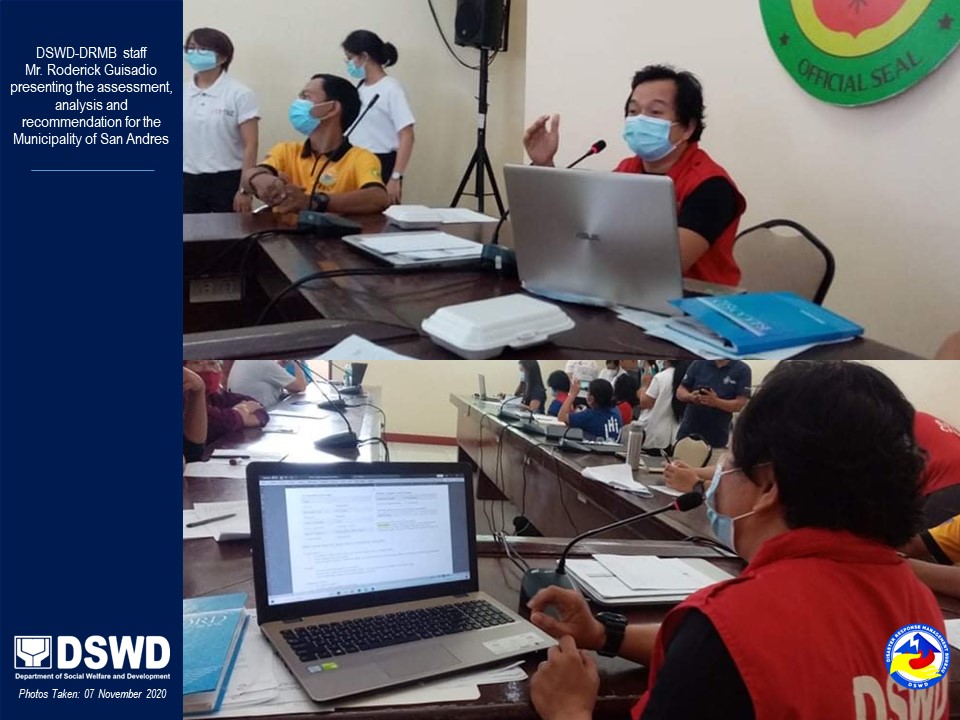 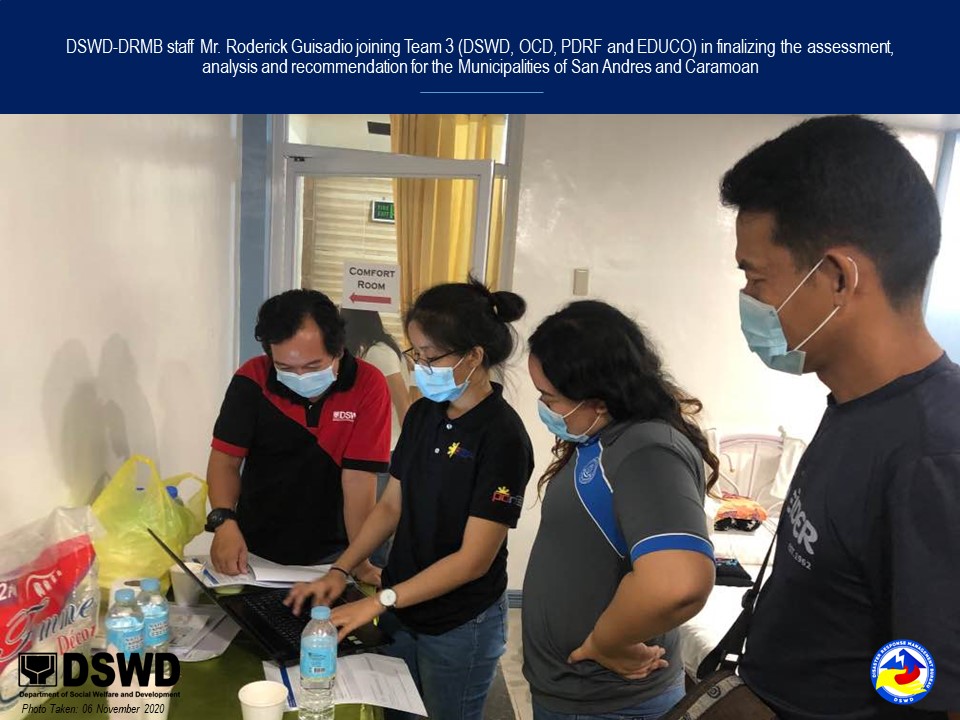 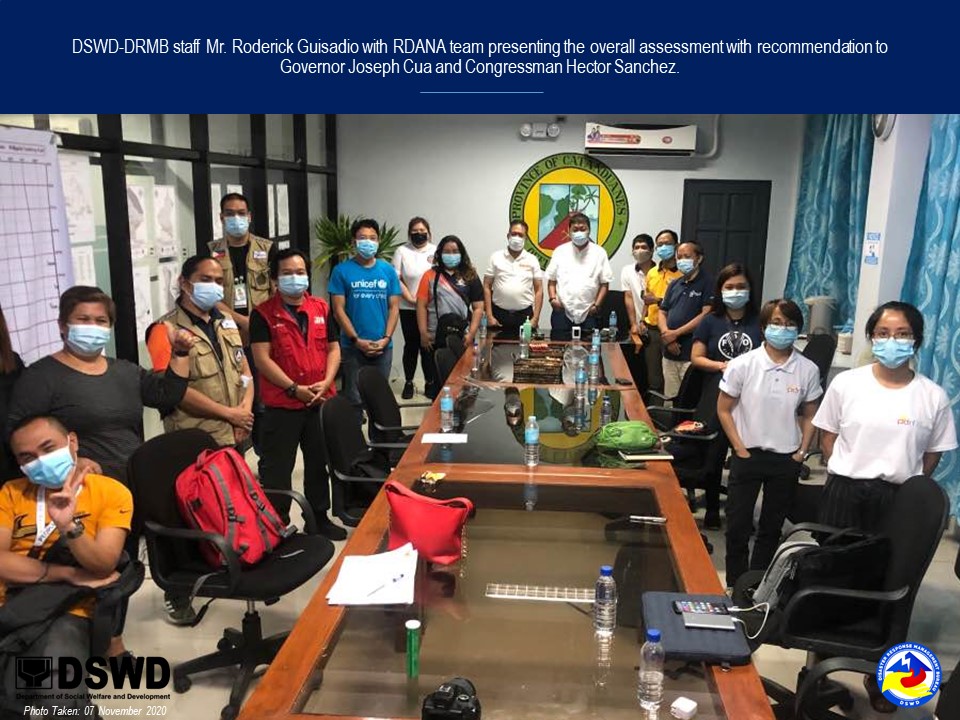 REGION / PROVINCE / MUNICIPALITY REGION / PROVINCE / MUNICIPALITY  NUMBER OF AFFECTED  NUMBER OF AFFECTED  NUMBER OF AFFECTED REGION / PROVINCE / MUNICIPALITY REGION / PROVINCE / MUNICIPALITY  Barangays  Families  Persons GRAND TOTALGRAND TOTAL 5,431 545,756  2,125,768 NCRNCR  72 4,971   20,446 Caloocan CityCaloocan City115Las PinasLas Pinas437119Malabon CityMalabon City6105447Mandaluyong CityMandaluyong City1184815Manila CityManila City510174128Marikina cityMarikina city2102519Muntinlupa CityMuntinlupa City821989072NavotasNavotas123301376Paranaque CityParanaque City83751494Pasig CityPasig City3103451Pateros Pateros 113Taguig CityTaguig City9244975Quezon CityQuezon City468272Valenzuela CityValenzuela City8206770REGION IIREGION II  36    241    861 IsabelaIsabela2  41    146 Dinapigue   2 41   146 Nueva VizcayaNueva Vizcaya  22    122    451 Alfonso Castaneda   2 10 39 Ambaguio   2 14 44 Aritao   1 10 29 Bambang   4   6 34 Bayombong (capital)   1   4 13 Diadi   2 19 77 Dupax del Norte   4 26 83 Kayapa   1   2   9  Quezon   3 26   109 Solano   2   5 14 QuirinoQuirino  12  78    264 Aglipay   2 25 75 Cabarroguis (capital)   2 15 40 Diffun   1   4 23 Maddela   4 25 91 Nagtipunan   1   3   9 Saguday   2   6 26 REGION IIIREGION III442   71,849 303,003 AuroraAurora  76 3,912   13,602 Baler (capital)   8   235    1,000 Casiguran   8   205   605 Dilasag   4   168   547 Dinalungan   8   476    2,003 Dingalan 10    2,053    7,006 Dipaculao 13   371    1,098 Maria Aurora 15   167   615 San Luis 10   237   728 BataanBataan  70 2,945   11,549 Abucay   4 74   273 Bagac   2   154   639 City of Balanga (capital) 11   290    1,258 Dinalupihan   6 83   334 Hermosa   1   2 10 Limay   7   417    1,588 Mariveles   9   393    1,533 Morong   1 92   465 Orani   1 65   296 Orion 15    1,018    3,682 Pilar   8   204   799 Samal   5   153   672 BulacanBulacan  98   20,182   80,507 Angat   2 25   127 Baliuag 10   103   385 Bocaue   1 25   129  Bulacan   5 90   305 Calumpit 28  19,005  76,019 Guiguinto   2 11 39 City of Malolos (capital)   9   251   956 City of Meycauayan   1 40   147 Norzagaray   4   126   462 Obando   8   152   519 Paombong 10   140   582 Plaridel   7 57   189 City of San Jose del Monte   2 12 54 San Miguel   8   144   591 San Rafael   1   1   3 Nueva EcijaNueva Ecija  44 1,953 8,453 Bongabon   3   4 20 Cabanatuan City 12   825    3,906 Cabiao   1   3 10 Gabaldon (Bitulok & Sabani)   4   134   670 General Tinio (Papaya)   2 58   190 Jaen   1   422    1,488 Laur   4   116   445 Licab   2 11 49 Peñaranda   7 87   287 Rizal   1   2   8 San Antonio   1   196    1,034 Science City of Muñoz   2 35   109 Zaragoza   4 60   237 PampangaPampanga113   39,814 174,959 Angeles City   3 20 97 Apalit   6    1,562    6,259 Arayat   2   298    1,411 Candaba 12    5,518  21,862 Floridablanca   1   2 12 Guagua   1 37   170 Lubao   8   208   740 Macabebe 23  12,193  51,575 Magalang   1 27   142 Masantol 26  13,877  69,563 Porac   3   174   663 City of San Fernando (capital)   3 12 59 San Luis   9    2,075    9,725 San Simon   8    3,560  11,881 Santa Ana   3   8 35 Sasmuan (Sexmoan)   4   243   765 TarlacTarlac  11 2,352   11,413 Bamban   1   141   690 Concepcion   5    1,556    7,829 La Paz   3   622    2,788 Moncada   2 33   106 ZambalesZambales  30    691 2,520 Candelaria   5 69   182 Masinloc   1 40   180 Olongapo City   7   192   763  San Antonio   1   6 18 Santa Cruz 13   325    1,115 Subic   3 59   262 CALABARZONCALABARZON 2,068 133,161 501,937 BatangasBatangas513   21,358   84,984 Agoncillo   3 17 64 Alitagtag 16   245    1,015 Balayan 19   423    1,470 Balete   7   163   684 Batangas City (capital) 92  10,211  40,273 Bauan 31   555    2,308 Calaca 14   893    3,520 Calatagan 10   327    1,185 Cuenca   6 92   388 Ibaan   1   8 22 Laurel 14   296    1,210 Lemery 11   318    1,203 Lian   5   113   501 Lipa City 26   661    2,797 Lobo   7   587    2,447 Mabini 15   273   976 Malvar 13   207   723 Mataas Na Kahoy   9   113   466 Nasugbu 17   720    2,874 Padre Garcia   6   242    1,115 Rosario 13   205   853 San Jose   5   112   486 San Juan 24    1,049    4,570 San Luis   5 92   342 San Nicolas   5   124   553 San Pascual 22   185   824 Santa Teresita 14   213   711 Santo Tomas 14   344    1,420 Taal 12   145   580 Talisay 18   306    1,208 City of Tanauan 30    1,080    4,811 Taysan   8 13 81 Tingloy 12   973    3,115 Tuy   9 53   189 CaviteCavite121 3,163   12,874 Amadeo   4 22 79 Bacoor   5   388    1,610 Carmona 12   243    1,057 Cavite City   1 55   278 Dasmariñas   9 56   203 Gen. Mariano Alvarez   5 47   210 Imus   9   171   686 Kawit   6   238    1,005 Magallanes   1   1   6 Naic   2 28   141 Noveleta   5   352    1,408 Rosario   7   196   818 Silang 23   317    1,257 Tagaytay City 16   410    1,647 Tanza 10   447    1,772 Ternate   6   192   697 LagunaLaguna294 8,622   33,678 Alaminos 13   251    1,022 Bay 15   505    1,953 Biñan 12   420    1,732 Cabuyao   9   134   549 City of Calamba 31    1,718    6,731 Calauan   9   130   419 Cavinti   1   2 12 Famy   1 11 35 Kalayaan   3   346    1,170 Los Baños 14   720    2,836 Luisiana   2   7 14 Lumban   3 80   404 Mabitac   6 93   358 Magdalena   4 44   170 Majayjay 19   264    1,003 Nagcarlan 22   453    1,934 Paete   8   295    1,118 Pagsanjan   6 38   151 Pakil   6   180   665 Pangil   7   188   680 Pila   1 15 52 Rizal   9   189   638 San Pablo City 38   786    3,129 San Pedro   6 30   140 Santa Cruz (capital) 25   995    3,801 City of Santa Rosa 11   422    1,741 Siniloan   8   220   791 Victoria   5 86   430 QuezonQuezon 1,045   97,126 357,884 Agdangan 12   399    1,375 Alabat 19    1,590    5,284 Atimonan 34    1,825    6,465 Buenavista 37    3,424  13,983 Burdeos   7   404    1,671 Calauag 65    5,007  18,475 Candelaria 22   480    1,921 Catanauan 42    3,565  18,795 Dolores 16   992    3,618 General Luna 27    3,681  12,960 General Nakar 10   301    1,069 Guinayangan 11   465    1,955 Gumaca 53    6,228  21,246 Infanta 30    1,008    3,888 Jomalig   4   364    1,334 Lopez 86    7,537  27,452 Lucban 10 74   309 Lucena City (capital) 33    4,831  20,284 Macalelon 29    2,876    9,843 Mauban 29    1,359    5,285 Mulanay 29    8,117  31,183 Padre Burgos 22    2,523    7,330 Pagbilao 26    1,695    6,101 Panukulan 12    1,962    6,842 Patnanungan   6   374    1,377 Perez 14    1,428    4,725 Pitogo 39    3,535  11,744 Plaridel   9   715    2,396 Polillo 16    1,164    4,281 Quezon 23    1,466    4,602 Real 16   760    3,349 Sampaloc   8 95   311 San Andres   7    4,017  18,009 San Antonio 20    1,488    4,304 San Francisco (Aurora) 13    3,935  14,079 San Narciso 24    4,961  17,794 Sariaya 37    2,341    7,602 Tagkawayan 45    4,466  15,994 City of Tayabas 51   992    3,862 Tiaong 28    1,137    4,510 Unisan 24    3,545  10,277 RizalRizal  95 2,892   12,517 Angono   5   198   904 City of Antipolo   3   431    1,395 Baras   5 54   217 Binangonan 15   304    1,391 Cainta   4   310    1,566 Cardona 14   278    1,158 Jala-Jala   9   235   930 Morong   7 37   229 Pililla   8   244   992 Rodriguez (Montalban)   4 29   126 San Mateo   4   174   870 Tanay 10   267    1,271 Taytay   4   258    1,106 Teresa   3 73   362 REGION MIMAROPAREGION MIMAROPA561   31,267 117,206 MarinduqueMarinduque137 9,342   32,343 Boac (capital) 42    3,542  12,174 Buenavista 12    1,851    5,963 Gasan 17    1,360    4,907 Mogpog 25   899    3,099 Santa Cruz 20   682    2,706 Torrijos 21    1,008    3,494 Occidental MindoroOccidental Mindoro101 8,769   34,322 Abra de Ilog   6   350    1,394 Calintaan   6   437    1,777 Looc   6   290   809 Lubang 15   795    2,454 Magsaysay 13    2,017    7,726 Mamburao (capital)   2   277    1,202 Paluan   7   379    1,381 Rizal   7   348    1,291 Sablayan 19    2,435  10,187 San Jose 18    1,249    5,505  Santa Cruz   2   192   596 Oriental MindoroOriental Mindoro181 9,031   35,545 Baco   5   125   613 Bansud 11   494    1,978 Bongabong 15   432    1,761 Bulalacao (San Pedro)   1 31   116 City of Calapan (capital) 21   679    2,686 Gloria 15    1,246    5,365 Mansalay 16    1,307    5,703 Naujan 42    3,006  10,995 Pinamalayan 11   319    1,116 Pola   8   313    1,104 Puerto Galera   6   440    1,676 Roxas 16   298    1,077 San Teodoro   1   123   516 Socorro   6 76   288 Victoria   7   142   551 PalawanPalawan  13    445 1,728 Busuanga 13   445    1,728 RomblonRomblon129 3,680   13,268 Alcantara   5 36   157 Banton 14   718    2,150 Cajidiocan   7   213   836 Calatrava   5   180   710 Concepcion   4   183   674 Corcuera   5   146   657 Ferrol   6   170   603 Looc 11   189   719 Magdiwang   5   146   556 Odiongan 12   139   429 Romblon (capital) 22   361    1,297 San Agustin 15   621    2,308 San Andres   7   237   949 Santa Fe   5   117   455 Santa Maria (Imelda)   6   224   768 REGION VREGION V 2,240 304,100  1,181,623 AlbayAlbay612 143,708 539,527 Bacacay 47    5,968  22,580 Camalig 50  20,775  82,410 Daraga (Locsin) 52    5,520  20,941 Guinobatan 37    7,944  27,372 Jovellar 15    1,368    4,338 Legazpi City (capital) 60  20,173  77,148 Libon 39    4,088  16,390 City of Ligao 31    2,620    9,649 Malilipot 18    3,332  12,691 Malinao 29  10,570  38,530 Manito 14    1,801    7,832 Oas 53    5,827  20,709 Pio Duran 31    3,069  11,269 Polangui 28    1,440    5,279 Rapu-Rapu 15    2,052    7,716 Santo Domingo (Libog) 24    4,211  13,734 City of Tabaco 47  38,967    146,134 Tiwi 22    3,983  14,805 Camarines NorteCamarines Norte221   12,163   49,490 Basud 17   409    1,721 Capalonga 18   696    3,063 Daet (capital) 18   328    1,524 Jose Panganiban 25    2,926  11,999 Labo 46    2,271    8,862 Mercedes   4   331    1,397 Paracale 23    1,496    5,588 San Lorenzo Ruiz (Imelda) 12   331    1,129 San Vicente   8   222   646 Santa Elena 14   408    1,610 Talisay 16   388    2,155 Vinzons 20    2,357    9,796 Camarines SurCamarines Sur616   46,568 183,869 Baao 11   192   800 Balatan 10   576    2,693 Bato 33    7,760  26,515 Bombon   8   554    2,023 Buhi   7   612    2,264 Bula 14   269    1,160 Cabusao   9   898    3,274 Calabanga 42    2,790  10,802 Camaligan 11   280    1,003 Canaman 22    1,343    6,105 Caramoan 37    1,064    4,113 Del Gallego 24   548    2,359 Gainza   8   319    1,157 Garchitorena   2 54   256 Goa 18   601    2,696 Iriga City 37    8,317  34,462 Lagonoy   3   107   451 Lupi 20   502    1,838 Magarao 15    1,060    4,234 Milaor 19    1,587    5,894 Minalabac 25    3,983  14,323 Nabua 42    1,857    8,937 Naga City   5   304    1,171 Ocampo 24   950    3,815 Pamplona 16   886    3,607 Pasacao   6   451    2,022 Pili (capital)   4   145   592 Ragay 36    1,194    4,824 Sagñay   7   393    1,757  San fernando 16   310    1,423 San Jose 26    1,082    4,383 Siruma 22    2,735  10,517 Tinambac 37    2,845  12,399 CatanduanesCatanduanes223   52,628 204,229 Bagamanoc 18   827    4,159 Baras   1    4,309    8,930 Bato 27    4,594  19,161 Caramoran   1    1,730    7,258 Gigmoto   9    2,432  10,120 Pandan 25    1,484    6,470 Panganiban (Payo) 23   624    2,594 San Andres (Calolbon)   1    3,337  14,336 San Miguel 24    4,029  11,797 Viga 31    6,406  25,048 Virac (capital) 63  22,856  94,356 MasbateMasbate147   10,035   41,407 Aroroy   4 99   294 Baleno   2 39   123 Balud 14   177   758 Batuan   7   103   360 Cataingan   1 14 53 Cawayan 12   286    1,258 Claveria   9   932    3,166 Esperanza 12   471    1,753 Mandaon   4 69   210 City of Masbate (capital)   1 11 55 Milagros   9   405    1,963 Mobo   4   118   474 Monreal   8   458    2,068 Palanas   8   134   527 Pio V. Corpuz (Limbuhan) 11   498    1,773 San Fernando 12   191   775 San Jacinto   7   205   760 San Pascual 17    5,763  24,819 Uson   5 62   218 SorsogonSorsogon421   38,998 163,101 Barcelona 25    1,109    4,240 Bulan 33    2,715  10,995 Bulusan 18   478    1,847 Casiguran 24    2,454    8,307 Castilla 25    1,876    7,313 Donsol 47    3,358  12,618 Gubat 20    1,175    3,631 Irosin 20   731    2,995 Juban 23    3,289  13,036 Magallanes 21    1,124    4,592 Matnog 19   269    1,407 Pilar 47    6,045  24,747 Prieto Diaz 22    3,105  11,716 Santa Magdalena 14   741    3,098 City of Sorsogon (capital) 63  10,529  52,559 REGION VIIIREGION VIII1  40    200 Northern SamarNorthern Samar1  40    200 Catarman (capital)   1 40   200 CARCAR  11    127    492 ApayaoApayao5    113    440 Flora   2   103   391 Kabugao (capital)   1   2   8 Santa Marcela   2   8 41 BenguetBenguet2    2  11 Baguio City   1   1   5 Sablan   1   1   6 IfugaoIfugao1    6  23 Asipulo   1   6 23 KalingaKalinga1    2    8 Balbalan   1   2   8 Mountain ProvinceMountain Province2    4  10 Barlig   1   2   7 Tadian   1   2   3 REGION / PROVINCE / MUNICIPALITY REGION / PROVINCE / MUNICIPALITY  NUMBER OF EVACUATION CENTERS (ECs)  NUMBER OF EVACUATION CENTERS (ECs)  NUMBER OF DISPLACED  NUMBER OF DISPLACED  NUMBER OF DISPLACED  NUMBER OF DISPLACED REGION / PROVINCE / MUNICIPALITY REGION / PROVINCE / MUNICIPALITY  NUMBER OF EVACUATION CENTERS (ECs)  NUMBER OF EVACUATION CENTERS (ECs)  INSIDE ECs  INSIDE ECs  INSIDE ECs  INSIDE ECs REGION / PROVINCE / MUNICIPALITY REGION / PROVINCE / MUNICIPALITY  NUMBER OF EVACUATION CENTERS (ECs)  NUMBER OF EVACUATION CENTERS (ECs)  Families  Families  Persons   Persons  REGION / PROVINCE / MUNICIPALITY REGION / PROVINCE / MUNICIPALITY  CUM  NOW  CUM  NOW  CUM  NOW GRAND TOTALGRAND TOTAL7,153  464 202,222 8,981 791,009 36,499 NCRNCR 121  3 4,971  25 20,446  110 Caloocan CityCaloocan City1-1-5-Las PinasLas Pinas5-37-119-Malabon CityMalabon City8-105-447-Mandaluyong CityMandaluyong City3-184-815-Manila CityManila City10-1017-4128-Marikina cityMarikina city8-102-519-Muntinlupa CityMuntinlupa City2832198259072110NavotasNavotas12-330-1376-Paranaque CityParanaque City14-375-1494-Pasig CityPasig City3-103-451-Pateros Pateros 1-1-3-Taguig CityTaguig City10-244-975-Quezon CityQuezon City6-68-272-Valenzuela CityValenzuela City12-206-770-REGION IIREGION II 32 -  178 -  640 - IsabelaIsabela 3 -  41 -  146 - Dinapigue3  - 41  - 146  - Nueva VizcayaNueva Vizcaya 18 -  82 -  296 - Alfonso Castaneda2  - 10  - 39  - Ambaguio1  - 1  - 6  - Aritao1  - 6  - 20  - Bambang4  - 6  - 34  - Bayombong (capital)1  - 4  - 13  - Diadi1  - 3  - 12  - Dupax del Norte4  - 26  - 83  -  Quezon2  - 21  - 75  - Solano2  - 5  - 14  - QuirinoQuirino 11 -  55 -  198 - Aglipay2  - 2  - 9  - Cabarroguis (capital)2  - 15  - 40  - Diffun1  - 4  - 23  - Maddela3  - 25  - 91  - Nagtipunan1  - 3  - 9  - Saguday2  - 6  - 26  - REGION IIIREGION III 543  3 11,196  47 42,879  126 AuroraAurora 168 - 2,815 - 9,732 - Baler (capital)22  - 202  - 856  - Casiguran17  - 105  - 364  - Dilasag3  - 45  - 137  - Dinalungan20  - 165  - 588  - Dingalan42  -  1,640  -  5,662  - Dipaculao33  - 305  - 960  - Maria Aurora16  - 128  - 470  - San Luis15  - 225  - 695  - BataanBataan 109 - 2,945 - 11,659 - Abucay4  - 74  - 273  - Bagac4  - 154  - 639  - City of Balanga (capital)11  - 290  -  1,258  - Dinalupihan6  - 83  - 334  - Hermosa1  - 2  - 10  - Limay11  - 417  -  1,588  - Mariveles14  - 393  -  1,643  - Morong1  - 92  - 465  - Orani1  - 65  - 296  - Orion42  -  1,018  -  3,682  - Pilar8  - 204  - 799  - Samal6  - 153  - 672  - BulacanBulacan 81  3 1,628  47 6,079  126 Angat2  - 25  - 127  - Baliuag5  - 103  - 385  - Bocaue3  - 26  - 131  -  Bulacan6  - 90  - 305  - Calumpit6 3 248 47 861 126 Guiguinto2  - 11  - 39  - City of Malolos (capital)9  - 237  - 891  - City of Meycauayan1  - 40  - 147  - Norzagaray4  - 170  - 494  - Obando8  - 152  - 519  - Paombong13  - 140  - 582  - Plaridel7  - 57  - 189  - City of San Jose del Monte2  - 12  - 54  - San Miguel8  - 144  - 591  - San Rafael1  - 1  - 3  - Santa Maria4  - 172  - 761  - Nueva EcijaNueva Ecija 42 - 1,301 - 5,555 - Bongabon3  - 4  - 20  - Cabanatuan City9  - 715  -  3,381  - Cabiao1  - 3  - 10  - Gabaldon (Bitulok & Sabani)5  - 218  - 855  - General Tinio (Papaya)2  - 58  - 190  - Laur6  - 116  - 445  - Licab1  - 3  - 13  - Peñaranda8  - 87  - 287  - Rizal1  - 2  - 8  - Science City of Muñoz2  - 35  - 109  - Zaragoza4  - 60  - 237  - PampangaPampanga 98 - 1,631 - 6,432 - Angeles City3  - 20  - 97  - Apalit1  - 1  - 9  - Arayat1  - 46  - 236  - Candaba6  - 111  - 436  - Floridablanca1  - 2  - 12  - Guagua1  - 37  - 170  - Lubao8  - 208  - 740  - Macabebe23  - 258  -  1,003  - Magalang1  - 27  - 142  - Masantol24  - 540  -  2,185  - Porac8  - 170  - 647  - City of San Fernando (capital)2  - 12  - 59  - San Luis4  - 17  - 84  - San Simon2  - 28  - 104  - Santa Ana3  - 8  - 35  - Sasmuan (Sexmoan)10  - 146  - 473  - TarlacTarlac 12 -  185 -  902 - Bamban7  - 112  - 589  - La Paz3  - 40  - 207  - Moncada2  - 33  - 106  - ZambalesZambales 33 -  691 - 2,520 - Candelaria5  - 69  - 182  - Masinloc1  - 40  - 180  - Olongapo City7  - 192  - 763  -  San Antonio1  - 6  - 18  - Santa Cruz18  - 325  -  1,115  - Subic1  - 59  - 262  - CALABARZONCALABARZON2,887  10 88,480  223 334,343  948 BatangasBatangas 489 - 12,307 - 49,764 - Agoncillo2  - 15  - 52  - Alitagtag18  - 197  - 821  - Balayan22  - 391  -  1,324  - Balete8  - 163  - 684  - Batangas City (capital)73  -  3,509  -  14,046  - Bauan13  - 385  -  1,577  - Calaca12  - 893  -  3,520  - Calatagan14  - 327  -  1,185  - Cuenca9  - 92  - 388  - Ibaan1  - 8  - 22  - Laurel9  - 59  - 259  - Lemery14  - 318  -  1,203  - Lian5  - 99  - 441  - Lipa City20  - 595  -  2,519  - Lobo11  - 410  -  1,744  - Mabini6  - 211  - 779  - Malvar13  - 207  - 723  - Mataas Na Kahoy10  - 106  - 440  - Nasugbu22  - 720  -  2,874  - Padre Garcia8  - 242  -  1,115  - Rosario10  - 154  - 644  - San Jose5  - 100  - 426  - San Juan38  - 767  -  3,238  - San Luis9  - 92  - 342  - San Nicolas4  - 124  - 553  - San Pascual15  - 90  - 440  - Santa Teresita14  - 213  - 711  - Santo Tomas14  - 344  -  1,420  - Taal9  - 136  - 550  - Talisay18  - 306  -  1,208  - City of Tanauan37  - 837  -  3,716  - Taysan8  - 13  - 81  - Tingloy8  - 131  - 530  - Tuy10  - 53  - 189  - CaviteCavite 136 - 3,143 - 12,800 - Amadeo5  - 22  - 79  - Bacoor5  - 388  -  1,610  - Carmona13  - 243  -  1,057  - Cavite City3  - 55  - 278  - Dasmariñas9  - 56  - 203  - Gen. Mariano Alvarez7  - 44  - 199  - Imus9  - 171  - 686  - Kawit10  - 235  - 991  - Naic3  - 28  - 141  - Noveleta6  - 352  -  1,408  - Rosario7  - 196  - 818  - Silang24  - 304  -  1,214  - Tagaytay City16  - 410  -  1,647  - Tanza13  - 447  -  1,772  - Ternate6  - 192  - 697  - LagunaLaguna 392  9 8,231  151 32,280  588 Alaminos23  - 223  - 904  - Bay23 1 502 3  1,941 13 Biñan15  - 420  -  1,732  - Cabuyao9  - 134  - 549  - City of Calamba47 6  1,644 133  6,500 504 Calauan9  - 122  - 399  - Famy1  - 11  - 35  - Kalayaan22  - 346  -  1,170  - Los Baños14  - 720  -  2,836  - Luisiana1  - 3  - 5  - Lumban6  - 72  - 370  - Mabitac7  - 93  - 358  - Magdalena4  - 38  - 140  - Majayjay21  - 187  - 705  - Nagcarlan22  - 453  -  1,934  - Paete8  - 295  -  1,118  - Pagsanjan6  - 38  - 151  - Pakil7  - 180  - 665  - Pangil9  - 188  - 680  - Pila1  - 15  - 52  - Rizal2  - 19  - 48  - San Pablo City49  - 786  -  3,129  - San Pedro5  - 20  - 98  - Santa Cruz (capital)37  - 995  -  3,801  - City of Santa Rosa18 2 422 15  1,741 71 Siniloan17  - 219  - 789  - Victoria9  - 86  - 430  - QuezonQuezon1,723  1 62,155  72 228,050  360 Agdangan33  - 395  -  1,351  - Alabat53  - 833  -  2,887  - Atimonan43  -  1,314  -  4,537  - Buenavista57  -  1,793  -  6,758  - Burdeos10  - 185  - 778  - Calauag92 1  4,957 72  18,327 360 Candelaria29  - 408  -  1,619  - Catanauan75  -  3,148  -  16,680  - Dolores25  - 431  -  1,490  - General Luna55  -  1,225  -  4,085  - General Nakar12  - 243  - 841  - Guinayangan13  - 448  -  1,870  - Gumaca51  -  4,231  -  14,893  - Infanta61  - 886  -  3,431  - Jomalig11  - 230  - 808  - Lopez153  -  3,412  -  12,854  - Lucban12  - 70  - 294  - Lucena City (capital)43  -  4,715  -  19,903  - Macalelon67  -  2,507  -  8,595  - Mauban21  -  1,119  -  4,419  - Mulanay93  -  2,074  -  8,213  - Padre Burgos53  -  1,569  -  4,413  - Pagbilao52  -  1,225  -  4,557  - Panukulan41  -  1,273  -  4,678  - Patnanungan8  - 317  -  1,176  - Perez50  -  1,283  -  4,152  - Pitogo55  -  1,227  -  4,161  - Plaridel10  - 287  - 940  - Polillo42  - 460  -  1,839  - Quezon40  -  1,260  -  3,870  - Real23  - 447  -  1,805  - Sampaloc6  - 92  - 301  - San Andres16  - 849  -  3,835  - San Antonio24  -  1,487  -  4,299  - San Francisco (Aurora)31  -  2,677  -  9,151  - San Narciso24  -  4,643  -  16,174  - Sariaya54  -  2,096  -  6,704  - Tagkawayan45  -  2,655  -  9,393  - City of Tayabas49  - 919  -  3,583  - Tiaong40  - 593  -  2,357  - Unisan51  -  2,172  -  6,029  - RizalRizal 147 - 2,644 - 11,449 - Angono6  - 198  - 904  - City of Antipolo10  - 431  -  1,395  - Baras5  - 50  - 199  - Binangonan20  - 295  -  1,358  - Cainta9  - 310  -  1,566  - Cardona27  - 267  -  1,114  - Jala-Jala13  - 162  - 649  - Morong8  - 37  - 229  - Pililla18  - 242  - 985  - Rodriguez (Montalban)4  - 29  - 126  - San Mateo4  - 174  - 870  - Tanay14  - 267  -  1,271  - Taytay4  - 109  - 421  - Teresa5  - 73  - 362  - REGION MIMAROPAREGION MIMAROPA 482 - 12,817 - 50,200 - Occidental MindoroOccidental Mindoro 67 - 2,697 - 11,142 - Paluan12  - 262  - 955  - Sablayan55  -  2,435  -  10,187  - Oriental MindoroOriental Mindoro 252 - 7,955 - 31,372 - Baco5  - 125  - 613  - Bansud11  - 421  -  1,666  - Bongabong18  - 432  -  1,761  - Bulalacao (San Pedro)2  - 24  - 88  - City of Calapan (capital)27  - 582  -  2,240  - Gloria15  -  1,112  -  4,889  - Mansalay42  -  1,307  -  5,703  - Naujan45  -  2,698  -  9,843  - Pinamalayan26  - 319  -  1,116  - Pola18  - 274  - 987  - Puerto Galera15  - 229  - 868  - Roxas19  - 290  -  1,049  - San Teodoro1  - 5  - 16  - Victoria8  - 137  - 533  - RomblonRomblon 163 - 2,165 - 7,686 - Alcantara6  - 28  - 122  - Banton10  - 229  - 792  - Cajidiocan1  - 68  - 172  - Calatrava5  - 155  - 614  - Concepcion4  - 49  - 190  - Corcuera2  - 29  - 99  - Ferrol8  - 170  - 603  - Looc1  - 18  - 70  - Magdiwang7  - 146  - 556  - Odiongan16  - 111  - 342  - Romblon (capital)50  - 265  - 964  - San Agustin31  - 423  -  1,415  - San Andres11  - 155  - 604  - Santa Fe5  - 117  - 455  - Santa Maria (Imelda)6  - 202  - 688  - REGION VREGION V3,085  448 84,576 8,686 342,482 35,315 AlbayAlbay 689  14 26,451  355 96,548 1,339 Bacacay11  - 350  -  1,239  - Camalig31  -  1,599  -  5,653  - Daraga (Locsin)85 1  5,175 54  19,408 190 Guinobatan38 1  3,918 44  13,481 156 Jovellar16  -  1,162  -  3,698  - Legazpi City (capital)46  -  2,128  -  8,149  - Libon29  - 580  -  2,252  - City of Ligao66  -  2,637  -  9,736  - Malilipot21 4 541 119  2,068 428 Malinao21  - 414  -  1,561  - Manito19  - 392  -  1,473  - Oas41  - 647  -  2,271  - Pio Duran78  -  1,323  -  4,958  - Polangui72  -  1,414  -  5,101  - Rapu-Rapu4  - 68  - 358  - Santo Domingo (Libog)53  - 740  -  2,659  - City of Tabaco22  -  2,251  -  8,231  - Tiwi36 8  1,112 138  4,252 565 Camarines NorteCamarines Norte 368 - 7,525 - 31,535 - Basud26  - 409  -  1,721  - Capalonga33  - 650  -  2,895  - Daet (capital)33  - 301  -  1,408  - Jose Panganiban17  - 274  -  1,065  - Labo106  -  1,394  -  5,558  - Mercedes4  - 330  -  1,393  - Paracale28  - 593  -  2,737  - San Lorenzo Ruiz (Imelda)19  - 317  -  1,079  - San Vicente10  - 218  - 633  - Santa Elena33  - 376  -  1,481  - Talisay38  - 360  -  2,013  - Vinzons21  -  2,303  -  9,552  - Camarines SurCamarines Sur1,230  407 23,595 8,178 98,157 33,312 Baao18 18 192 192 800 800 Balatan23  - 576  -  2,693  - Bato74 74  1,738  1,738  7,069  7,069 Bombon26 1 554 5  2,023 22 Buhi9  - 612  -  2,272  - Bula30 30 269 269  1,160  1,160 Cabusao34 34 898 898  3,274  3,274 Calabanga71 71  2,790  2,790  10,802  10,802 Camaligan20  - 279  -  1,003  - Canaman56 22 526 185  2,140 770 Caramoan69  -  1,064  -  4,113  - Del Gallego52  - 550  -  2,359  - Gainza23 3 160 4 644 29 Garchitorena2 2 54 54 256 256 Goa37 1 468 36  2,195 180 Iriga City90 90  1,359  1,359  6,193  6,193 Lagonoy3 3 107 107 451 451 Lupi36  - 330  -  1,175  - Magarao19  - 395  -  1,687  - Milaor15  - 529  -  1,906  - Minalabac44 12 334 55  1,593 222 Nabua61 3  1,801 25  8,852 107 Naga City11 11 304 304  1,171  1,171 Ocampo56 6 574 42  2,172 277 Pamplona41 15 387 85  1,711 378 Pasacao22  - 451  -  2,022  - Pili (capital)10 3 166 8 694 42 Ragay71  -  1,231  -  5,050  - Sagñay5  - 393  -  1,757  -  San fernando44 6 310 18  1,423 89 San Jose53 2 787 4  3,141 20 Siruma22  - 727  -  3,049  - Tinambac83  -  2,680  -  11,307  - CatanduanesCatanduanes 118  27 4,978  153 19,549  664 Bagamanoc1  - 185  - 765  - Baras1  - 185  - 765  - Bato53 20 387 92  1,561 354 Caramoran1  - 302  -  1,285  - Gigmoto10 7 230 61  1,150 310 Pandan1  - 604  -  2,401  - Panganiban (Payo)8  - 70  - 342  - San Andres (Calolbon)1  - 26  - 110  - San Miguel40  - 729  -  3,391  - Viga1  - 249  - 724  - Virac (capital)1  -  2,011  -  7,055  - MasbateMasbate 140 - 3,153 - 12,796 - Aroroy3  - 94  - 279  - Baleno2  - 39  - 123  - Balud14  - 129  - 553  - Batuan7  - 100  - 351  - Cataingan1  - 14  - 53  - Cawayan12  - 286  -  1,258  - Claveria16  - 468  -  1,838  - Esperanza10  - 329  -  1,274  - Mandaon4  - 67  - 204  - City of Masbate (capital)1  - 11  - 55  - Milagros12  - 248  -  1,178  - Mobo6  - 78  - 304  - Monreal11  - 342  -  1,552  - Palanas8  - 128  - 511  - Pio V. Corpuz (Limbuhan)13  - 333  -  1,220  - San Fernando9  - 82  - 341  - San Jacinto5  - 126  - 503  - San Pascual1  - 219  - 995  - Uson5  - 60  - 204  - SorsogonSorsogon 540 - 18,874 - 83,897 - Barcelona29  - 246  - 913  - Bulan46  -  1,402  -  5,032  - Bulusan31  - 292  -  1,165  - Casiguran14  -  1,522  -  5,145  - Castilla27  - 700  -  2,672  - Donsol16  - 929  -  3,721  - Gubat26  - 687  -  3,435  - Irosin37  - 481  -  2,222  - Juban60  -  1,053  -  4,102  - Magallanes26  -  1,015  -  4,274  - Matnog23  - 249  -  1,279  - Pilar79  -  1,506  -  6,126  - Prieto Diaz1  - 57  - 225  - Santa Magdalena18  - 145  - 722  - City of Sorsogon (capital)107  -  8,590  -  42,864  - CARCAR 3 -  4 -  19 - BenguetBenguet 2 -  2 -  11 - Baguio City1  - 1  - 5  - Sablan1  - 1  - 6  - KalingaKalinga 1 -  2 -  8 - Balbalan1  - 2  - 8  - REGION / PROVINCE / MUNICIPALITY REGION / PROVINCE / MUNICIPALITY  NUMBER OF DISPLACED  NUMBER OF DISPLACED  NUMBER OF DISPLACED  NUMBER OF DISPLACED REGION / PROVINCE / MUNICIPALITY REGION / PROVINCE / MUNICIPALITY  OUTSIDE ECs  OUTSIDE ECs  OUTSIDE ECs  OUTSIDE ECs REGION / PROVINCE / MUNICIPALITY REGION / PROVINCE / MUNICIPALITY  Families  Families  Persons  Persons REGION / PROVINCE / MUNICIPALITY REGION / PROVINCE / MUNICIPALITY  CUM  NOW  CUM  NOW GRAND TOTALGRAND TOTAL94,049 11,671 365,313 48,300 REGION IIREGION II 40 -  155 - Nueva VizcayaNueva Vizcaya 40 -  155 - Ambaguio13  - 38  - Aritao4  - 9  - Diadi16  - 65  - Kayapa2  - 9  -  Quezon5  - 34  - REGION IIIREGION III2,886 - 12,633 - AuroraAurora1,097 - 3,870 - Baler (capital)33  - 144  - Casiguran100  - 241  - Dilasag123  - 410  - Dinalungan311  -  1,415  - Dingalan413  -  1,344  - Dipaculao66  - 138  - Maria Aurora39  - 145  - San Luis12  - 33  - BulacanBulacan 14 -  65 - City of Malolos (capital)14  - 65  - Nueva EcijaNueva Ecija 118 -  561 - Cabanatuan City110  - 525  - Licab8  - 36  - PampangaPampanga 101 -  308 - Porac4  - 16  - Sasmuan (Sexmoan)97  - 292  - TarlacTarlac1,556 - 7,829 - Concepcion 1,556  -  7,829  - CALABARZONCALABARZON44,487 - 166,716 - BatangasBatangas9,042 - 35,183 - Agoncillo2  - 12  - Alitagtag48  - 194  - Balayan23  - 109  - Batangas City (capital) 6,702  -  26,227  - Bauan170  - 731  - Laurel237  - 951  - Lian14  - 60  - Lipa City66  - 278  - Lobo177  - 703  - Mabini62  - 197  - Mataas Na Kahoy7  - 26  - Rosario51  - 209  - San Jose12  - 60  - San Juan282  -  1,332  - San Pascual95  - 384  - Taal9  - 30  - City of Tanauan243  -  1,095  - Tingloy842  -  2,585  - CaviteCavite 20 -  74 - Gen. Mariano Alvarez3  - 11  - Kawit3  - 14  - Magallanes1  - 6  - Silang13  - 43  - LagunaLaguna 391 - 1,398 - Alaminos28  - 118  - Bay3  - 12  - City of Calamba74  - 231  - Calauan8  - 20  - Cavinti2  - 12  - Luisiana4  - 9  - Lumban8  - 34  - Magdalena6  - 30  - Majayjay77  - 298  - Rizal170  - 590  - San Pedro10  - 42  - Siniloan1  - 2  - QuezonQuezon34,935 - 129,678 - Agdangan4  - 24  - Alabat757  -  2,397  - Atimonan487  -  1,820  - Buenavista 1,631  -  7,225  - Burdeos219  - 893  - Calauag50  - 148  - Candelaria72  - 302  - Catanauan417  -  2,115  - Dolores561  -  2,128  - General Luna 2,456  -  8,875  - General Nakar58  - 228  - Guinayangan17  - 85  - Gumaca 1,997  -  6,353  - Infanta122  - 457  - Jomalig134  - 526  - Lopez 4,125  -  14,598  - Lucban4  - 15  - Lucena City (capital)116  - 381  - Macalelon369  -  1,248  - Mauban240  - 866  - Mulanay 6,043  -  22,970  - Padre Burgos954  -  2,917  - Pagbilao470  -  1,544  - Panukulan689  -  2,164  - Patnanungan57  - 201  - Perez145  - 573  - Pitogo 2,308  -  7,583  - Plaridel428  -  1,456  - Polillo704  -  2,442  - Quezon206  - 732  - Real313  -  1,544  - Sampaloc3  - 10  - San Andres 3,168  -  14,174  - San Antonio1  - 5  - San Francisco (Aurora) 1,258  -  4,928  - San Narciso318  -  1,620  - Sariaya245  - 898  - Tagkawayan 1,811  -  6,601  - City of Tayabas73  - 279  - Tiaong532  -  2,105  - Unisan 1,373  -  4,248  - RizalRizal 99 -  383 - Baras4  - 18  - Binangonan9  - 33  - Cardona11  - 44  - Jala-Jala73  - 281  - Pililla2  - 7  - REGION VREGION V46,624 11,667 185,768 48,285 AlbayAlbay7,330 - 25,267 - Bacacay 1,089  -  4,103  - Camalig 3,659  -  11,531  - Daraga (Locsin)345  -  1,533  - Guinobatan175  - 618  - Jovellar206  - 640  - Legazpi City (capital)19  - 83  - City of Ligao111  - 338  - Pio Duran 1,700  -  6,243  - Polangui26  - 178  - Camarines NorteCamarines Norte1,147 - 4,404 - Capalonga46  - 168  - Daet (capital)27  - 116  - Jose Panganiban55  - 203  - Labo877  -  3,304  - Mercedes1  - 4  - Paracale13  - 53  - San Lorenzo Ruiz (Imelda)14  - 50  - San Vicente4  - 13  - Santa Elena32  - 131  - Talisay24  - 119  - Vinzons54  - 243  - Camarines SurCamarines Sur18,905 11,024 75,800 45,760 Bato 3,713  3,713  15,506  15,506 Canaman817 191  3,965  1,022 Gainza155  - 489  - Goa133  - 511  - Iriga City 6,958  6,958  28,449  28,449 Lupi172  - 663  - Magarao665  -  2,547  - Milaor179  - 698  - Minalabac 3,626 55  12,730 238 Nabua56  - 85  - Ocampo376 107  1,643 545 Pamplona509  -  1,934  - San Jose295  -  1,233  - Siruma 1,113  -  4,792  - Tinambac138  - 555  - CatanduanesCatanduanes6,347  643 25,521 2,525 Bagamanoc559  -  2,533  - Bato 3,577 409  12,406  1,360 Gigmoto957 234  4,785  1,165 Panganiban (Payo)545  -  2,252  - San Miguel709  -  3,545  - MasbateMasbate5,575 - 23,655 - Aroroy5  - 15  - Balud48  - 205  - Batuan3  - 9  - Claveria464  -  1,428  - Esperanza142  - 479  - Mandaon2  - 6  - Milagros157  - 785  - Mobo40  - 170  - Monreal116  - 516  - Palanas6  - 16  - Pio V. Corpuz (Limbuhan)165  - 553  - San Fernando109  - 434  - San Jacinto79  - 257  - San Pascual 4,237  -  18,768  - Uson2  - 14  - SorsogonSorsogon7,320 - 31,121 - Barcelona364  -  1,280  - Bulan813  -  3,022  - Bulusan6  - 25  - Castilla238  - 807  - Donsol293  -  1,282  - Juban 1,099  -  4,414  - Magallanes109  - 318  - Matnog20  - 128  - Pilar 2,081  -  8,465  - Santa Magdalena358  -  1,685  - City of Sorsogon (capital) 1,939  -  9,695  - CARCAR 12  4  41  15 ApayaoApayao 2  2  8  8 Kabugao (capital)2 2 8 8 IfugaoIfugao 6  2  23  7 Asipulo6 2 23 7 Mountain ProvinceMountain Province 4 -  10 - Barlig2  - 7  - Tadian2  - 3  - REGION / PROVINCE / MUNICIPALITY REGION / PROVINCE / MUNICIPALITY NO. OF DAMAGED HOUSES NO. OF DAMAGED HOUSES NO. OF DAMAGED HOUSES REGION / PROVINCE / MUNICIPALITY REGION / PROVINCE / MUNICIPALITY  Total  Totally  Partially GRAND TOTALGRAND TOTAL182,941 41,302 141,713 NCRNCR 35 -  35 Muntinlupa CityMuntinlupa City35-35CALABARZONCALABARZON27,605 2,162 25,517 BatangasBatangas6,444  444 6,074 Agoncillo13  - 13 Alitagtag116 1 115 Balayan11  - 11 Balete5  - 5 Batangas City (capital) 5,207 410  4,797 Calatagan20 2 18 Cuenca16  - 16 Lemery4 2 2 Lian75  - 75 Lipa City167  - 167 Lobo5  - 5 Mabini157 7 150 Mataas Na Kahoy11  - 11 Nasugbu15  - 15 Padre Garcia66  - 66 Rosario67  - 67 San Jose37 3 34 San Juan81 1 80 San Pascual8  - 8 Santa Teresita3  - 3 Taal27  - 27 Talisay160 3 157 City of Tanauan173 8 165 CaviteCavite 1 -  1 Noveleta1  - 1 LagunaLaguna 277  32  245 Alaminos88 1 87 Paete28 1 27 San Pablo City135 26 109 Santa Cruz (capital)23 1 22 City of Santa Rosa3 3  - QuezonQuezon20,883 1,686 19,197 Agdangan194 7 187 Alabat35  - 35 Atimonan674 15 659 Buenavista 3,184 118  3,066 Burdeos1  - 1 Calauag278 54 224 Candelaria16  - 16 Catanauan 1,492 80  1,412 Dolores144 15 129 General Luna555 38 517 Gumaca667 36 631 Lopez 1,568 110  1,458 Lucban6  - 6 Lucena City (capital)18 1 17 Macalelon768 17 751 Mauban186 7 179 Mulanay 3,846 251  3,595 Padre Burgos261 22 239 Pagbilao77 4 73 Pitogo589 27 562 Plaridel87  - 87 Polillo10 3 7 Quezon64 10 54 Real379 83 296 San Antonio89 2 87 San Francisco (Aurora) 2,797 333  2,464 Sariaya98 10 88 Tagkawayan 2,184 421  1,763 City of Tayabas296 9 287 Tiaong263 12 251 Unisan57 1 56 REGION MIMAROPAREGION MIMAROPA 804  93  711 MarinduqueMarinduque 802  93  709 Boac (capital)300 9 291 Buenavista62 9 53 Gasan172 12 160 Mogpog210 59 151 Santa Cruz8 1 7 Torrijos50 3 47 Oriental MindoroOriental Mindoro 2 -  2 Bongabong2  - 2 REGION VREGION V154,495 39,047 115,448 AlbayAlbay76,274 17,299 58,975 Bacacay 5,557 819  4,738 Camalig 2,471 246  2,225 Daraga (Locsin) 2,300  1,236  1,064 Guinobatan 4,665 885  3,780 Jovellar945 73 872 Legazpi City (capital) 2,185 147  2,038 Libon 1,601 303  1,298 City of Ligao 2,620 620  2,000 Malilipot 3,332 332  3,000 Malinao 10,562  3,359  7,203 Manito847 109 738 Oas 5,827 827  5,000 Pio Duran 1,984 356  1,628 Polangui 1,440 440  1,000 Rapu-Rapu969 206 763 Santo Domingo (Libog) 3,108 327  2,781 City of Tabaco 23,239  6,520  16,719 Tiwi 2,622 494  2,128 Camarines NorteCamarines Norte2,937  529 2,408 Basud409 125 284 Capalonga128 4 124 Jose Panganiban154 42 112 Labo509 47 462 Mercedes331 93 238 Paracale266 115 151 San Lorenzo Ruiz (Imelda)61 6 55 San Vicente222 11 211 Talisay388 44 344 Vinzons469 42 427 Camarines SurCamarines Sur30,844 7,733 23,111 Baao192 92 100 Balatan576 435 141 Bato 5,910 908  5,002 Buhi612 300 312 Bula269 100 169 Cabusao898 287 611 Calabanga 2,790  1,066  1,724 Camaligan280 100 180 Canaman 1,343 722 621 Caramoan 1,064 573 491 Garchitorena54 25 29 Iriga City 8,317 483  7,834 Magarao 1,060 395 665 Nabua 1,857 857  1,000 Naga City304 150 154 Pamplona886 300 586 Pasacao451 100 351 Pili (capital)145 60 85 Sagñay393 103 290  San fernando285 100 185 Siruma313 42 271 Tinambac 2,845 535  2,310 CatanduanesCatanduanes34,506 12,851 21,655 Bagamanoc318 122 196 Baras 3,283  1,972  1,311 Bato 2,887  1,133  1,754 Caramoran 1,730 730  1,000 Gigmoto 2,199 741  1,458 Pandan596 88 508 Panganiban (Payo)624 73 551 San Andres (Calolbon) 2,449  1,045  1,404 San Miguel 3,660  1,210  2,450 Viga 2,780 475  2,305 Virac (capital) 13,980  5,262  8,718 MasbateMasbate1,698  188 1,510 Claveria2  - 2 San Pascual 1,696 188  1,508 SorsogonSorsogon8,236  447 7,789 Barcelona45 45  - Bulusan25  - 25 Casiguran113 111 2 Castilla338 25 313 Donsol 1,367 60  1,307 Gubat8  - 8 Juban51 3 48 Magallanes122 9 113 Pilar 1,287 82  1,205 Prieto Diaz346 4 342 City of Sorsogon (capital) 4,534 108  4,426 CARCAR 2 -  2 ApayaoApayao 2 -  2 Kabugao (capital)2  - 2 REGION / PROVINCE / MUNICIPALITY REGION / PROVINCE / MUNICIPALITY  COST OF ASSISTANCE  COST OF ASSISTANCE  COST OF ASSISTANCE  COST OF ASSISTANCE  COST OF ASSISTANCE REGION / PROVINCE / MUNICIPALITY REGION / PROVINCE / MUNICIPALITY  DSWD  LGU  NGOs OTHERS  GRAND TOTAL GRAND TOTALGRAND TOTAL 67,482,831.34  14,491,491.00 41,170.00   -   82,015,492.34 NCRNCR   3,995,676.50    -     -     -    3,995,676.50 Manila CityManila City  247,026.50    -     -     -   247,026.50 Marikina cityMarikina city   2,202,875.00    -     -     -    2,202,875.00 Muntinlupa CityMuntinlupa City  308,500.00    -     -     -   308,500.00 Pateros Pateros   687,375.00    -     -     -   687,375.00 Quezon CityQuezon City  549,900.00    -     -     -   549,900.00 REGION IIREGION II 750.00    -     -     -      750.00 Nueva VizcayaNueva Vizcaya 750.00    -     -     -      750.00  Quezon750.00   -    -    -     750.00 REGION IIIREGION III   2,887,665.50  7,334,132.00 41,170.00   -      10,262,967.50 AuroraAurora  425,439.00  3,264,237.00   9,430.00   -    3,699,106.00 Baler (capital)-     29,282.00  -    -    29,282.00 Casiguran-   1,700.00  -    -      1,700.00 Dilasag-     25,840.00  -    -    25,840.00 Dinalungan-     53,850.00  -    -    53,850.00 Dingalan 346,500.00  3,000,000.00  -    -   3,346,500.00 Dipaculao-     36,994.00  -    -    36,994.00 Maria Aurora   78,939.00   11,159.00   9,430.00  -    99,528.00 San Luis-   105,412.00  -    -      105,412.00 BulacanBulacan   1,497,300.00  2,266,300.00   -     -    3,763,600.00 Calumpit  1,497,300.00  2,147,500.00  -    -   3,644,800.00 City of Malolos (capital)-   102,000.00  -    -      102,000.00 City of Meycauayan-     16,800.00  -    -    16,800.00 Nueva EcijaNueva Ecija  136,876.50 383,173.00  31,740.00   -   551,789.50 Cabanatuan City-   241,223.00 ######## -      272,963.00 Gabaldon (Bitulok & Sabani)-     22,780.00  -    -    22,780.00 General Tinio (Papaya)-   5,000.00  -    -      5,000.00 Licab 136,876.50 3,960.00  -    -      140,836.50 San Antonio-     76,560.00  -    -    76,560.00 Science City of Muñoz-     12,250.00  -    -    12,250.00 Zaragoza-     21,400.00  -    -    21,400.00 PampangaPampanga  828,050.00 735,799.00   -     -    1,563,849.00 Arayat-     16,080.00  -    -    16,080.00 Candaba-   7,000.00  -    -      7,000.00 Guagua-   451,770.00  -    -      451,770.00 Lubao-   260,949.00  -    -      260,949.00 Masantol 828,050.00   -    -    -      828,050.00 TarlacTarlac -   684,623.00   -     -   684,623.00 Bamban-     48,500.00  -    -    48,500.00 Concepcion-   544,600.00  -    -      544,600.00 La Paz-     68,387.00  -    -    68,387.00 Moncada-     23,136.00  -    -    23,136.00 CALABARZONCALABARZON   7,058,400.00  2,763,874.00   -     -    9,822,274.00 BatangasBatangas  865,000.00  1,919,937.00   -     -    2,784,937.00 Province-    1,012,666.00  -    -   1,012,666.00 Batangas City (capital) 692,000.00 759,271.00  -    -   1,451,271.00 Lobo 173,000.00 105,000.00  -    -      278,000.00 San Jose-     43,000.00  -    -    43,000.00 CaviteCavite63,664.00   54,912.00   -     -   118,576.00 Noveleta   63,664.00   54,912.00  -    -      118,576.00 LagunaLaguna   1,389,536.00 459,225.00   -     -    1,848,761.00 City of Calamba 594,428.00   -    -    -      594,428.00 Pakil-   300,000.00  -    -      300,000.00 San Pablo City 276,108.00   -    -    -      276,108.00 Santa Cruz (capital) 519,000.00   -    -    -      519,000.00 City of Santa Rosa-   159,225.00  -    -      159,225.00 QuezonQuezon   4,740,200.00 329,800.00   -     -    5,070,000.00 Alabat 311,400.00   -    -    -      311,400.00 Atimonan 346,000.00   -    -    -      346,000.00 Guinayangan 173,000.00   -    -    -      173,000.00 Gumaca  1,141,800.00   -    -    -   1,141,800.00 Infanta 346,000.00   -    -    -      346,000.00 Mulanay  1,730,000.00   -    -    -   1,730,000.00 Padre Burgos 519,000.00   -    -    -      519,000.00 Pitogo-   300,000.00  -    -      300,000.00 Quezon-     29,800.00  -    -    29,800.00 Tagkawayan 173,000.00   -    -    -      173,000.00 REGION MIMAROPAREGION MIMAROPA   1,296,900.00   37,000.00   -     -    1,333,900.00 MarinduqueMarinduque  551,250.00   37,000.00   -     -   588,250.00 Boac (capital) 180,000.00   -    -    -      180,000.00 Mogpog 337,500.00   -    -    -      337,500.00 Santa Cruz   33,750.00   37,000.00  -    -    70,750.00 Occidental MindoroOccidental Mindoro  540,900.00    -     -     -   540,900.00 Paluan 135,000.00   -    -    -      135,000.00 Sablayan 400,950.00   -    -    -      400,950.00 San Jose 4,950.00   -    -    -      4,950.00 RomblonRomblon  204,750.00    -     -     -   204,750.00 Magdiwang   69,750.00   -    -    -    69,750.00 San Agustin 135,000.00   -    -    -      135,000.00 REGION VREGION V 52,243,439.34  4,286,719.00   -     -      56,530,158.34 AlbayAlbay 21,334,704.90  1,385,260.00   -     -      22,719,964.90 Province  1,040,000.00   -    -    -   1,040,000.00 Bacacay  1,137,000.00   -    -    -   1,137,000.00 Camalig 164,490.00   -    -    -      164,490.00 Daraga (Locsin)   88,495.62   -    -    -    88,495.62 Guinobatan  2,997,732.64   -    -    -   2,997,732.64 Jovellar 186,860.64   -    -    -      186,860.64 Libon 981,922.00   -    -    -      981,922.00 Malilipot 164,490.00   -    -    -      164,490.00 Malinao  3,945,225.00   -    -    -   3,945,225.00 Oas  2,590,525.00   -    -    -   2,590,525.00 Pio Duran 989,700.00   -    -    -      989,700.00 Polangui 632,394.00   -    -    -      632,394.00 Rapu-Rapu 597,700.00   -    -    -      597,700.00 Santo Domingo (Libog) 206,490.00   -    -    -      206,490.00 City of Tabaco  3,549,855.00  1,131,760.00  -    -   4,681,615.00 Tiwi  2,061,825.00 253,500.00  -    -   2,315,325.00 Camarines NorteCamarines Norte   1,352,202.46 532,612.00   -     -    1,884,814.46 Basud   94,698.56   -    -    -    94,698.56 Capalonga-     88,636.00  -    -    88,636.00 Daet (capital) 174,688.38   -    -    -      174,688.38 Labo-   347,600.00  -    -      347,600.00 Paracale-     37,600.00  -    -    37,600.00 San Lorenzo Ruiz (Imelda)-     58,776.00  -    -    58,776.00 Talisay   95,615.52   -    -    -    95,615.52 Vinzons 987,200.00   -    -    -      987,200.00 Camarines SurCamarines Sur 16,932,241.48  1,516,562.00   -     -      18,448,803.48 Baao 260,000.00   -    -    -      260,000.00 Balatan 754,625.00   -    -    -      754,625.00 Bato  2,439,917.00   -    -    -   2,439,917.00 Buhi  1,257,200.00   58,017.00  -    -   1,315,217.00 Calabanga 617,000.00 512,640.00  -    -   1,129,640.00 Camaligan 783,300.00   -    -    -      783,300.00 Caramoan  1,151,200.00   -    -    -   1,151,200.00 Goa 560,100.00   -    -    -      560,100.00 Iriga City  1,680,450.48   -    -    -   1,680,450.48 Lagonoy 541,419.00   -    -    -      541,419.00 Libmanan 938,700.00   -    -    -      938,700.00 Magarao 547,970.00 500,000.00  -    -   1,047,970.00 Milaor 308,500.00   -    -    -      308,500.00 Minalabac 308,500.00   -    -    -      308,500.00 Nabua 987,000.00   -    -    -      987,000.00 Pasacao 493,600.00   -    -    -      493,600.00 Presentacion (Parubcan) 155,400.00   -    -    -      155,400.00 Sagñay 328,980.00   -    -    -      328,980.00  San fernando 308,500.00   -    -    -      308,500.00 San Jose 308,500.00   -    -    -      308,500.00 Siruma 680,400.00 445,905.00  -    -   1,126,305.00 Tigaon 796,980.00   -    -    -      796,980.00 Tinambac 724,000.00   -    -    -      724,000.00 CatanduanesCatanduanes 12,459,800.50    -     -     -      12,459,800.50 Province11,534,300.50  -    -    -   11,534,300.50 Caramoran 925,500.00   -    -    -      925,500.00 MasbateMasbate -   166,030.00   -     -   166,030.00 Baleno-     36,000.00  -    -    36,000.00 Mobo-     53,100.00  -    -    53,100.00 San Fernando-     14,430.00  -    -    14,430.00 Uson-     62,500.00  -    -    62,500.00 SorsogonSorsogon  164,490.00 686,255.00   -     -   850,745.00 Casiguran-   550,410.00  -    -      550,410.00 Irosin-   135,845.00  -    -      135,845.00 Pilar 164,490.00   -    -    -      164,490.00 CARCAR -     69,766.00   -     -     69,766.00 ApayaoApayao -     60,738.00   -     -     60,738.00 Flora-     56,238.00  -    -    56,238.00 Kabugao (capital)-      500.00  -    -     500.00 Santa Marcela-   4,000.00  -    -      4,000.00 BenguetBenguet -      628.00   -     -      628.00 Sablan-      628.00  -    -     628.00 IfugaoIfugao -   7,500.00   -     -   7,500.00 Asipulo-   7,500.00  -    -      7,500.00 KalingaKalinga -      900.00   -     -      900.00 Balbalan-      900.00  -    -     900.00 REGIONAL / FIELD OFFICESTANDBY FUNDSFAMILY FOOD PACKSFAMILY FOOD PACKSOTHER FOOD ITEMSNON-FOOD RELIEF ITEMSTOTAL STANDBY FUNDS & STOCKPILEREGIONAL / FIELD OFFICESTANDBY FUNDSQUANTITYTOTAL COSTTOTAL COSTTOTAL COSTTOTAL STANDBY FUNDS & STOCKPILETOTAL694,258,779.27275,286127,045,719.70 190,342,446.18  273,150,801.50   1,284,797,746.65 Central Office649,808,804.190--  -649,808,804.19 NRLMB - NROC0.0014,995 7,406,079.00   23,723,288.82  74,857,465.69 105,986,833.51 NRLMB - VDRC0.0021,047 9,282,769.63   10,664,832.33 3,145,887.20   23,093,489.16 I3,000,455.208,718 4,367,792.60  2,626,646.91  30,054,036.72   40,048,931.43 II3,000,138.7926,539 13,522,375.14  1,135,138.86 5,510,398.95   23,168,051.74 III3,305,028.745,865 3,859,860.97  5,161,085.86 5,022,278.98   17,348,254.55 CALABARZON3,000,000.009,800 1,663,560.00  5,666,483.76 4,069,663.12   14,399,706.88 MIMAROPA2,455,394.5826,108 11,748,600.00  2,061,634.00 5,004,948.80   21,270,577.38 V3,000,000.009,201 4,352,351.04  1,053,537.41  15,238,329.90   23,644,218.35 VI3,000,051.6854,407 22,109,926.96   64,964,827.42 5,890,820.31   95,965,626.37 VII3,000,544.2728,015 12,186,525.00  8,087,639.80 9,357,840.65   32,632,549.72 VIII3,194,543.0016,418 8,839,013.24  7,878,269.90  19,284,402.95   39,196,229.09 IX56,000.006,235 3,407,365.15   16,581,896.24  10,866,180.12   30,911,441.51 X3,000,724.4217,283 9,501,056.72   13,863,590.41  27,912,918.94   54,278,290.49 XI3,000,001.004,593 1,700,098.95   11,530,225.00  14,916,885.36   31,147,210.31 XII3,000,513.851,679 923,450.00  2,126,519.06  10,899,586.54   16,950,069.45 CARAGA3,000,740.558,766 4,709,594.78  6,679,909.63  16,048,040.02   30,438,284.98 NCR2,229,439.000- 3,597,574.50 5,741,232.78   11,568,246.28 CAR3,206,400.0015,617 7,465,300.52  2,939,346.27 9,329,884.47   22,940,931.26 DATESITUATIONS / ACTIONS UNDERTAKEN17 November 2020The Disaster Response Management Bureau (DRMB) is on RED alert status for STY Rolly response operations and is closely coordinating with the concerned field offices for significant disaster response updatesAll QRT members and emergency equipment are on standby and ready for deployment.DATESITUATIONS / ACTIONS UNDERTAKEN11 November 2020Outgoing Delivery:DSWD FO V (Bogtong Albay) 5,000 FFPs and 150 pieces Modular tents- WFP Trucks DSWD MIMAROPA - 150 pieces Hygiene KitsVolunteers Mobilized: NROC:  57 pax (Civilians and PCG)SUMMARY OF FNI RELEASES FROM NROC and FIELD OFFICESDATESITUATIONS / ACTIONS UNDERTAKEN11 November 2020DSWD-FO NCR submitted their terminal report.DATESITUATIONS / ACTIONS UNDERTAKEN06 November 2020DSWD-FO CAR submitted their terminal report. DATESITUATIONS / ACTIONS UNDERTAKEN03 November 2020DSWD-FO I submitted their terminal report.DATESITUATIONS / ACTIONS UNDERTAKEN03 November 2020DSWD-FO II submitted their terminal report.DATESITUATIONS / ACTIONS UNDERTAKEN06 November 2020Activation of Disaster Response Rapid Deployment Team on 24-hour duty at Regional Office and DSWD Provincial Extension Office Quick Response Team (QRT) in all Provinces.Continuous repacking of Family Food Packs at the Regional WarehouseDelivered 2,300 FFPs in the Regional Warehouse and 1,700 FFPs in Fort Magsaysay Hub, Satellite Warehouse from National Resource Operation CenterOn-going procurement of Food Items amounting to Php10,000,000.00 for 18,000 FFPSDSWD-Field Office III staff facilitated the hauling of Food Items in coordination with AFP at DPEO, Aurora Satellite Warehouse in Coordination with AFP.DSWD-Field Office III staff conducted site visit/ocular inspection to the Evacuation Centers in the Municipality of Calumpit, Bulacan and City of Cabanatuan, Nueva Ecija.DSWD-Field Office III staff facilitated the hauling of family food packs for the LGU of Calumpit, Bulacan.DSWD-Field Office III Regional Director Maritess Maristela attended a meeting on the conduct of Response Cluster with RDRRMC 3 members.DSWD-Field Office III staff facilitated the hauling of Food and Non-Food Items for the LGU of Cabanatuan City, Nueva Ecija.DSWD-Field Office III activation of QRT duty at DPEO Bulacan.DSWD-Field Office III – Disaster Response Management Division Quick Response Team Duty.DSWD-Field Office III facilitated the repacking of family food packs.DATESITUATIONS / ACTIONS UNDERTAKEN11 November 2020The Office of Civil Defense (OCD) IV-A committed logistical support to the Field Office for the hauling of NFA Rice from Gen. Trias, Cavite to DSWD FO IV-A warehouses in Dasmarinas City and Gen. Mariano Alvarez, Cavite.DSWD FO IV-A Emergency Operations Center (EOC) remains on standby alert status to support and facilitate augmentation and assistance requested by the affected LGUs.DSWD-FO CALABARZON DRMD advised the Social Welfare and Development Offices (LSWDOs) of the affected LGUs to prepare their strategic of rehabilitation and Recovery.Members of the Regional and Provincial Quick Response teams were advised to be on alert mode and prepare to assist in the distribution of family food packs should need arises.DATESITUATIONS / ACTIONS UNDERTAKEN17 November 2020DSWD-FO MIMAROPA prepared Purchase Request (PRs) of food items as additional stockpile.The Field Office continuously coordinates with P/C/MSWDOs in ensuring that COVID-19 protocols inside evacuation centers are in place and practiced at all time.The Field Office ensured that there is an available truck for delivery of goods and equipment to affected areas.SWAD Offices maintains coordination with affected LGUs as to other needs of the affected families/individuals inside evacuation centers.The Field Office closely coordinates with the concerned MSWDOs for the releasing of FFPs to be distributed to affected families. DATESITUATIONS / ACTIONS UNDERTAKEN15 November 2020DSWD-FO V provided family food packs in the implementation of food-for-work (FFW) activities.DSWD-FO V established communication in Catanduanes through installment of VSAT Broadband through Department of Information and Communications Technology.DSWD-FO V deployed 11-staff augmentation team to Catanduanes headed by the Provincial Action Team Leader (PATL) of Masbate to assist in the assessment and distribution of cash assistance to affected families with damaged houses, facilitate the conduct of Psychological First Aid (PFA), assist in camp management in areas with existing evacuation centers, and assist in data gathering and report submission.DSWD-FO V through its AICS provided burial assistance of ₱10,000.00 each to six (6) bereaved families in Albay.DSWD-FO V continuously conducts validation of individuals injured during the onslaught of STY Rolly.DSWD-FO V through the 4Ps RPMO conducted Care for the Carers’ Initiatives to its affected DSWD staff (staff with totally damaged houses and staff who lost contact with their immediate families in hardly affected municipalities of Albay).DSWD-FO V through its P/C/MATs are in close coordination with the LGUs for the validation of the number of affected and displaced families. P/C/MATs also coordinates with P/C/MDRRMOs and P/C/MSWDOs for reports and updates on STY Rolly response operations.The Field Office’s Regional Resource Operation Section (RROS) ensures the availability of FFPs and non-food items as need arises.PAT and MAT members in the six (6) provinces are activated and instructed to coordinate with the P/MDRRMOs, C/MSWDOs for TY Rolly reports and updates.DATESITUATIONS / ACTIONS UNDERTAKEN03 November 2020DSWD-FO VI submitted their terminal report.A total of 1,984 families or 7,716 persons in 72 barangays have pre-emptively evacuated in 97 evacuation centers in Region VI. These families have already returned home after the Tropical Cyclone Warning Signal (TCWS) in the area has been lifted.DATESITUATIONS / ACTIONS UNDERTAKEN03 November 2020DSWD-FO VII submitted their terminal report.DATESITUATIONS / ACTIONS UNDERTAKEN02 November 2020DSWD-FO VIII submitted their terminal report.A total of 3,092 families or 13,484 persons have pre-emptively evacuated in 20 evacuation centers in Region VIII. All families have returned to their homes. Thus, the LGUs in Samar Island, Biliran, and Leyte have closed their evacuation centers.DATESITUATIONS / ACTIONS UNDERTAKEN10 November 2020DSWD-FO X submitted their terminal report.